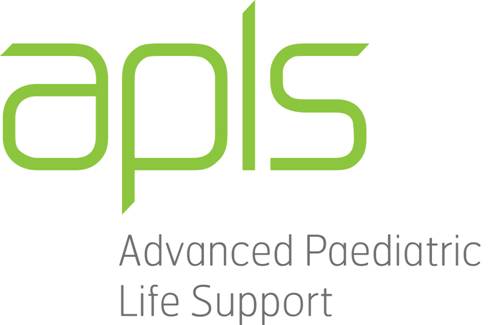 AETT: uncuffed – Age/4 + 4 cuffed    – Age/4 + 3.5BCFluid Bolus: 20mls/kg 0.9% NaClAdrenaline: 0.1ml/kg of 1:10,000DDefibrillation: 4 Joules/kgEFGGlucose:   2mls/kg 10% Dextrose<C>Tranexamic Acid: 15mg/kgAETT: uncuffed – Age/4 + 4        cuffed    – Age/4 + 3.5BCFluid Bolus: 10mls/kg 0.9% NaCl or                                           BloodAdrenaline: 0.1ml/kg of 1:10,000DDefibrillation: 4 Joules/kgEFGGlucose:   2mls/kg 10% Dextrose